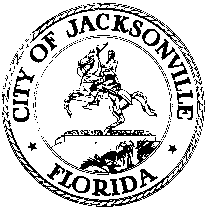 OFFICE OF THE CITY COUNCILTHE HONORABLE SAM  NEWBY						       	 	 117 WEST DUVAL STREET2020 – 2021 COUNCIL VICE PRESIDENT						        		        4th FLOOR – SUITE 425AT-LARGE, GROUP	 5  						         	                       JACKSONVILLE, FLORIDA  32202OFFICE:  904-255 -5219						                                                     EMAIL: SNewby@COJ.NETFAX:  904-255-5230July 31, 2020(12:00 P.M.)CANCELLATIONAGENDA MEETINGJACKSONVILLE CITY COUNCILAugust 11, 2020 (4:00 PM)Notice is hereby given that the Honorable Sam Newby, Acting President of the Jacksonville City Council, hereby CANCELS the AGENDA MEETING FOR THE STANDING JACKSONVILLE CITY COUNCIL MEETING scheduled previously for 4:00 PM, Tuesday, August 11, 2020, at 117 West Duval Street, 1st Floor City Hall, St James Building, Jacksonville, Florida.  Please refer to the Jacksonville City Council Webpage at https://www.coj.net/city-council/events for future meeting notices, cancellations and other notifications.For general meeting information please contact Dr. Cheryl L Brown, Director/Council Secretary, at CLBrown@coj.net or Jessica Matthews, Chief of Legislative Services, at JMatthews@coj.net.SN/CLB/SC/CM/JG/LC/jmXC:	Council Members/Staff				Jessica Matthews, Chief of Leg. Svcs.	Sharonda Davis Sr. Manager Leg. Svcs.			Peggy Sidman, Deputy General Counsel	Paige Johnston, Asst. General Counsel			Cheryl L Brown, Council Secretary	Jason Gabriel, General Counsel			Jeff Clements, Chief of Research	Kristi C. Sikes, Chief of Administration			CITYC@COJ.NET	Electronic Notice Kiosk- 1st Floor City Hall		Public Notice System-Council Webpage	Kim Taylor, Council Auditor				Philip Peterson, Asst. Council Auditor	Media and Media Box				File Copy	Shannon Eller, Asst. General Counsel			Bill Killingsworth, P&DD Director 